ПЛАН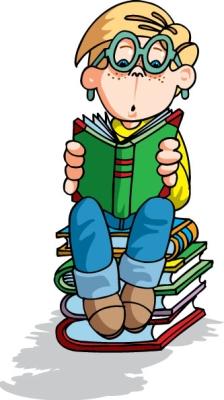 проведення Всеукраїнського місячникашкільних бібліотек – 2022 «Бібліотека Нової української школи – простір для освітніх можливостей кожного учня»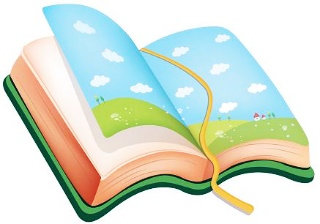 №з/пДатаНазва заходуУчасникиВідповідальний123451жовтеньАкція «Шкільна бібліотека – нова домівка для твоєї книги»Усі жителі Країни ЗнаньБібліотекар, класні керівники2жовтеньКонкурс рекламно-іміджевої продукції  (плакат або рекламну листівку) на тему: «Книга – це завжди мандрівка, а шкільна бібліотека – наш путівник»5-11Бібліотекар,класні керівники3жовтеньБібліоскринька «Залиш своє побажання для бібліотеки»Усі жителі Країни ЗнаньБібліотекар,класні керівники403-06.10.2022On-line Crossword Puzzle«Що ти знаєш про книгу та бібліотеку?» Урок доброти «Зігріємо серце любов’ю»1-5Бібліотекар, класні керівники510-14.10.2022Виховний захід «Ключ від бібліотеки»/посвята в читачі/Вернісаж малюнків «Бібліотека майбутнього»Фотоконкурс «Я і моя улюблена книжка»21-111-11Бібліотекар,класні керівники617-21.102022Тематична виставка«Улюблені книги наших читачів»Усі жителі Країни ЗнаньБібліотекар724-28.10.2022Зустріч з першокласниками «Школяриками ми стали – до бібліотеки завітали»1Бібліотекар831.102022Підведення підсумків місячника. Складання звіту. Бібліотекар901.11.2022Нагородження найактивніших учасників та переможцівУсі жителі Країни ЗнаньБібліотекар